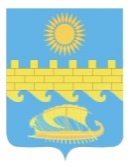 УПРАВЛЕНИЕ МУНИЦИПАЛЬНОГО КОНТРОЛЯ АДМИНИСТРАЦИИ МУНИЦИПАЛЬНОГО ОБРАЗОВАНИЯГОРОД-КУРОРТ АНАПАПамяткаРаздел V Правил благоустройства«Организация мест производства строительных работ»Пункт 619.	Ответственность за содержание строительных площадок, объектов производства строительных материалов (заводы ЖБИ, растворные узлы) и прилегающих к ним территорий, проведение мероприятий по благоустройству после окончания ремонтных, строительных и иных видов работ возлагается на собственника, застройщика.Пункт 620.	До начала, а также в период производства строительных, ремонтных и иных видов работ необходимо:а) 	установить по периметру территории строительной площадки, в том числе для реконструкции и капитального ремонта объектов строительства, ограждение высотой не менее 2 м. б) 	в качестве декорирования ограждений строительных площадок и фасадов реконструируемых зданий использовать сетчатые баннеры с изображением эскиза реконструируемого здания и (или) с изображениями абстрактного рисунка. Ограждения, непосредственно примыкающие к тротуарам, пешеходным дорожкам, следует оборудовать защитным козырьком;в) 	оградить опасные зоны работ за пределами строительной площадки в соответствии с требованиями нормативных документов;г) 	обеспечить общую устойчивость, прочность, надежность, эксплуатационную безопасность ограждения строительной площадки, исключить наличие проемов, поврежденных участков, отклонений от вертикали;д) 	следить за надлежащим техническим состоянием ограждения строительной площадки, его чистотой, своевременно очищать от грязи, снега, наледи, информационно-печатной продукции и граффити;е) 	установить при въезде на территорию строительной площадки информационный щит строительного объекта, с указанием наименования объекта строительства, наименования заказчика и лица, осуществляющего строительно-монтажные работы, номеров телефонов указанных лиц, представителя уполномоченного органа, курирующего строительство, дат начала и окончания строительства, схемы объекта, и содержать его в надлежащем состоянии;ж) 	установить при въезде на территорию строительной площадки схему с обозначением въездов, подъездов, пожарных проездов и источников противопожарного водоснабжения;з) 	нанести наименование и номер телефона исполнителя работ на щитах инвентарных ограждений мест работ вне стройплощадки, мобильных зданиях и сооружениях, крупногабаритных элементах оснастки, кабельных барабанах;и) 	установить габаритные указатели, дорожные знаки, направляющие и сигнальные устройства по согласованию с государственными органами безопасности дорожного движения, обеспечить проезды для спецмашин, личного транспорта, проходы для пешеходов;к) 	обозначить указателями и знаками пути объезда для транспорта и оборудовать пути прохода для пешеходов (пешеходные галереи, настилы, перила, мостки);л) 	проводить земляные работы на тротуарах, дорогах и в других общественных местах с использованием искусственного настила в целях ограничения загрязнения указанных мест, с обязательным получением ордера на разрытие и заключением договора на восстановление покрытия;м) 	обеспечить устройство временных тротуаров для пешеходов;н) 	обеспечить освещение строительной площадки и наружное освещение по периметру строительной площадки, временных проездов и проходов;о) 	оборудовать благоустроенные подъезды из твердого покрытия к строительной площадке, внутриплощадочные проезды и пункты очистки и мойки колес транспортных средств на выездах, исключающие вынос грязи и мусора на проезжую часть улиц (проездов), а при строительстве линейных объектов пункты очистки и мойки колес оборудовать в местах, определенных администрацией муниципального образования город-курорт Анапа;п) 	согласовать маршрут движения грузового автотранспорта(более 10 тонн) замкнутого цикла на подъездах к строительной площадке, обеспечивающий сохранность дорог и проездов;р) 	установить биотуалет или стационарный туалет с подключением к сетям канализации и обеспечивать его обслуживание;с) 	обеспечить наличие на территории строительной площадки контейнеров и (или) бункеров для сбора ТКО и строительных отходов;т) 	обеспечить организацию вывоза с территории строительной площадки ТКО и строительных отходов в установленном порядке (заключение договора со специализированной организацией);у) 	обеспечить вывоз снега, убранного с территории строительной площадки и не содержащего отходы, в специально отведенные места, согласованные в установленном порядке уполномоченным органом;ф) 	обеспечить повседневную уборку дорог, примыкающих к строительной площадке, включая въезды и выезды по 300 метров в каждую сторону;х) 	обеспечить при производстве работ сохранность действующих подземных инженерных коммуникаций, сетей наружного освещения, зеленых насаждений и малых архитектурных форм.Пункт 621.	Фасады реконструируемых, строящихся зданий, строений и сооружений по всей поверхности необходимо закрывать навесным декоративным ограждением – сеткой-баннером с изображением фасада предполагаемого к строительству здания, ремонтируемого объекта. Монтаж декоративных ограждений (сеток-баннеров) производить на специально изготовленные для этих целей крепления на фасаде здания или на всю поверхность конструкции лесов, при их наличии.Пункт 622.	В течение всего периода проведения строительных и (или) ремонтных работ необходимо соблюдать требования настоящих Правил, а также восстановить разрушенные и поврежденные при производстве работ дорожные покрытия, зеленые насаждения, газоны, тротуары, откосы, МАФ.Пункт 623.	Строительные материалы, изделия и конструкции, грунт, оборудование, автотранспорт и передвижные механизмы, подсобные помещения, бытовые вагончики для временного нахождения рабочих и служащих, места для временного хранения и накопления транспортных партий строительных отходов размещаются в пределах строительных площадок и мест производства земляных работ в соответствии с проектом организации строительства.Пункт 624.	Требования к строительным лесам: при проведении строительных работ, работ по размещению объектов и элементов благоустройства территории муниципального образования и проведении иных работ на территории муниципального образования разрешается использование сборных инвентарных строительных лесов заводского изготовления. Не допускается использование строительных лесов, материалом изготовления которых является дерево (деревянные леса).Пункт 625.	Не допускается:а) 	производить сужение или закрытие проезжей части дорог и тротуаров без соответствующего разрешения (распоряжения) администрации муниципального образования;б) 	производить сжигание или закапывание в грунт ТКО, мусора, иных материалов, подверженных горению, утилизировать отходы строительного производства на территориях строительной площадки и на прилегающей территории; в) 	вынос грунта и грязи колесами автотранспорта на территорию муниципального образования;г) 	при уборке строительных отходов и мусора сбрасывание их с этажей зданий и сооружений без применения закрытых лотков (желобов), бункеров, закрытых ящиков или контейнеров;д) 	устанавливать ограждения за пределами территории строительных площадок;е) 	огораживать территории строительной площадки при ее неиспользовании по назначению (строительство), а также в отсутствие выданного разрешения на строительство;ж) конструкцию лесов закрывать (утеплять) горючими материалами (фанерой, пластиком, древесноволокнистыми плитами, брезентом и др.);з) использовать противопожарные расстояния между зданиями, сооружениями и строениями для складирования материалов, мусора, травы и иных отходов, оборудования и тары, строительства (размещения) зданий и сооружений, в том числе временных, для разведения костров, приготовления пищи с применением открытого огня (мангалов, жаровен и др.) и сжигания отходов и тары;и) при проведении строительно-монтажных работ использовать временную электропроводку, включая удлинители, сетевые фильтры, не предназначенные по своим характеристикам для питания применяемых электроприборов.Пункт 626.	При проведении строительно-монтажных, реставрационных и пожароопасных работ необходимо обеспечить выполнение требований пожарной безопасности, предусмотренных разделами XV и XVI Постановления Правительства Российской Федерации от 16.09.2020 № 1479 «Об утверждении Правил противопожарного режима в Российской Федерации».